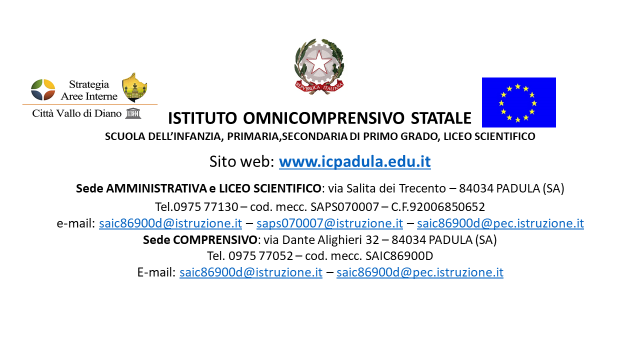 Ai genitori dell’alunn________________________________        		 Classe_______________Scuola_______________________OGGETTO: Nota informativaIn vista della consultazione con il servizio specialistico si rilascia la presente relazione sulle difficoltà rilevate nell’alunno……………………………………………………AUTONOMIALINGUAGGIO E APPRENDIMENTOCOMPORTAMENTO E RELAZIONIOSSERVAZIONI____________________________________________________________________________________________________________________________________________________________________________________________________________________________________________________________I DOCENTI DI CLASSE______________________                                                                          ______________________								       ______________________                                                                          ______________________Per presa visione					         IL DIRIGENTE SCOLASTICOI GENITORI		(o chi ne fa le veci)________________________			________________________